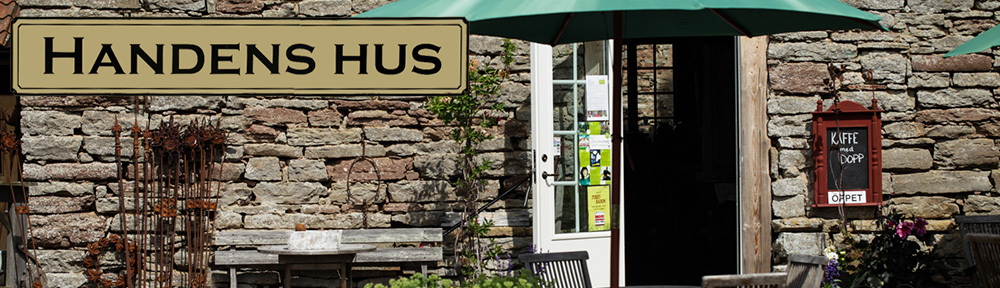 Hålltider :08.00   Avresa från Fjugesta Vävstuga Storgatan 31 i Fjugesta.                                 Förmiddagskaffe med smörgås får vi på vägen11.00  Handens Hus ligger på Kinnekulles västra sida med Vänerns blåa vatten nedanför. I det gamla stenhuset, som nästan känns som om det blivit dragit upp ur berget, hittar du en vävateljé blandat med annat hantverk – allt i egen design. 12.30  Lunch på Kinnekullegården13.30  vi åker vidare till Falkängens hantverksby som består av 11 butiker i en grönskande, genuin och rofylld miljö. 15.30  Hällekis säteri, här tar vi eftermiddagskaffet! 16.00  efter kaffet guidning i en den fantastiska trädgården med anor långt tillbaka i tiden. Den omtalades 1746 av Carl von Linné under hans Västgötaresa.                 17.00  Vänder vi hemåt19.00  beräknar vi vara åter vid Fjugesta Vävstuga